Publicado en Madrid el 19/02/2021 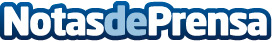 MSD Animal Health refuerza el mensaje sobre la importancia de la vacunación en mascotasTras el éxito del IV Congreso Virtual en Vacunas que tuvo lugar el mes pasado, y cuyo lema este año era "Unidad, confianza y responsabilidad: One Health, One World", MSD Animal Health ha querido reforzar este mensaje con el fin de concienciar sobre la importancia de la vacunación en nuestras mascotas, destacando la necesidad de cumplir con los protocolos de vacunación específicos en función de la especie, edad y residencia del animal. Porque todos compartimos una única saludDatos de contacto:Comunicación de MSD Animal Health91 321 0600Nota de prensa publicada en: https://www.notasdeprensa.es/msd-animal-health-refuerza-el-mensaje-sobre-la Categorias: Veterinaria Mascotas Solidaridad y cooperación Consumo http://www.notasdeprensa.es